АДМИНИСТРАЦИЯМУНИЦИПАЛЬНОГО ОБРАЗОВАНИЯКЛОПИЦКОЕ СЕЛЬСКОЕ ПОСЕЛЕНИЕВОЛОСОВСКОГО МУНИЦИПАЛЬНОГО РАЙОНАЛЕНИНГРАДСКОЙ ОБЛАСТИПОСТАНОВЛЕНИЕ25.11.2022  года                                       №  446Об утверждении схем размещения нестационарных торговых объектов на территории муниципального образования Клопицкое сельское поселение Волосовского муниципального района Ленинградской областиВ соответствии с Гражданским кодексом Российской Федерации,  Земельным Кодексом Российской Федерации, в целях реализации Федерального закона Российской Федерации от 28.12.2009 года № 381 «Об основах государственного регулирования торговой деятельности в Российской Федерации», Федерального закона от 06.10.2003 года № 131-ФЗ «Об общих принципах организации местного самоуправления в Российской Федерации», областным законом Ленинградской области от 07.05.2019  № 35-оз «Об объединении муниципальных образований в Волосовском муниципальном районе Ленинградской области и о внесении изменений в отдельные областные законы», Приказом комитета по развитию малого и среднего бизнеса и потребительского рынка Ленинградской области № 25-П от 03.10.2022 года «О порядке разработки и утверждения схем размещения нестационарных торговых объектов на территории муниципальных образований Ленинградской области»,  администрация МО Клопицкое сельское поселение ПОСТАНОВЛЯЕТ: Утвердить схему размещения нестационарных торговых объектов на территории муниципального образования Клопицкое сельское поселение Волосовского муниципального района Ленинградской области» согласно приложению № 1.Утвердить графические схемы размещения нестационарных торговых объектов на территории муниципального образования Клопицкое сельское поселение Волосовского муниципального района Ленинградской области» согласно приложению № 2.Признать утратившим силу постановление Администрации МО Клопицкое сельское поселение Волосовского муниципального района Ленинградской области от 01.04.2020  года   № 81 «Об утверждении схем размещения нестационарных торговых объектов на территории МО Клопицкое сельское поселение Волосовского муниципального района Ленинградской области».Опубликовать настоящее постановление в общественно-политической газете Волосовского муниципального района «Сельская новь» и разместить на официальном сайте администрации Клопицкого сельского поселения.Постановление вступает в силу после официального опубликования.Контроль за исполнением  постановления оставляю за собой.Глава администрации МО Клопицкое сельское поселение                                                   Т.В.КомароваПриложение № 1к постановлению администрацииМО Клопицкое сельское поселениеот 25.11.2022 года № 446СХЕМАразмещения нестационарных торговых объектов на территории МО Клопицкое сельское поселение Волосовского муниципального района Ленинградской областиПриложение № 2к постановлению администрацииМО Клопицкое сельское поселение                                                                          От 25.11.2022 года № 446Графическая схема торгового места в дер.Клопицы, торговая площадь Идентификационный номер 1Координаты 59.528399, 29.475783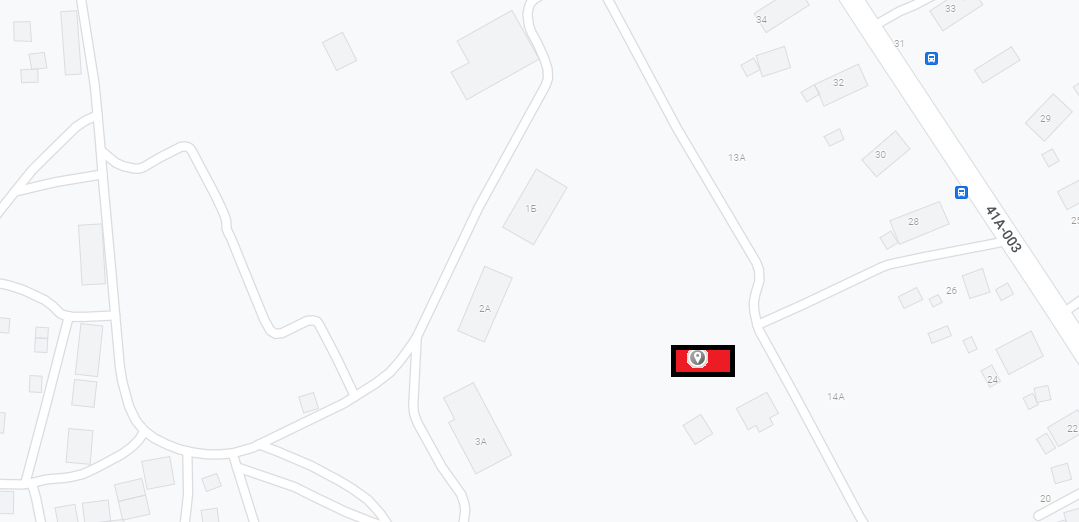 			Испрашиваемый земельный участокГрафическая схема размещения мобильного торгового объекта в дер.Ольхово,Идентификационный номер 2Координаты 59.544286, 29.395242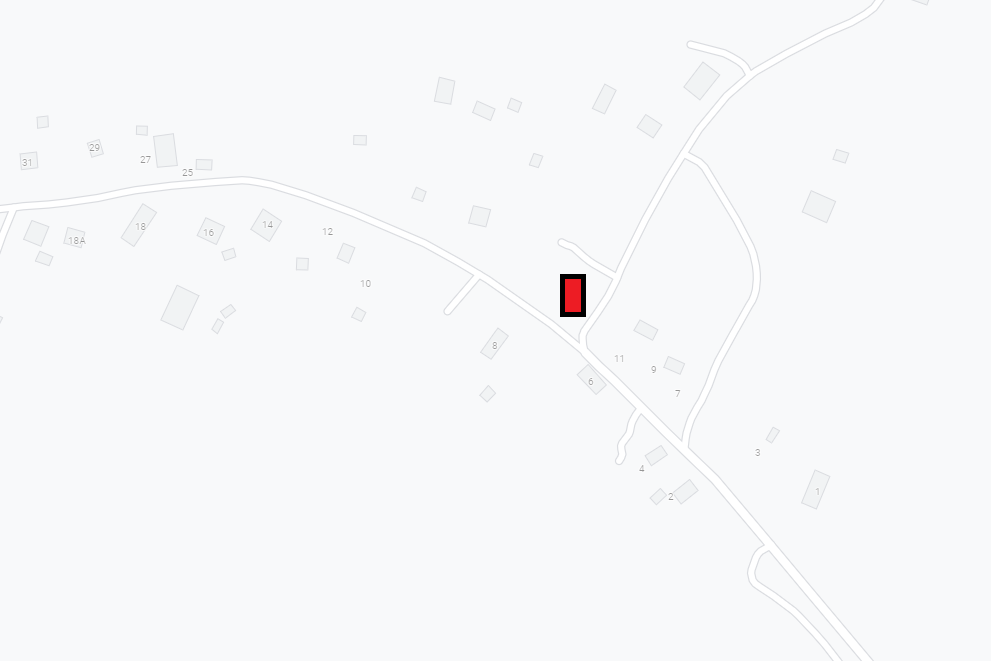 			Испрашиваемый земельный участокГрафическая схема размещения мобильного торгового объекта в дер.Греблово,Идентификационный номер 3Координаты 59.544286, 29.395242			Испрашиваемый земельный участокГрафическая схема торгового места в д.Торосово,Идентификационный номер 4Координаты 59.544286, 29.395242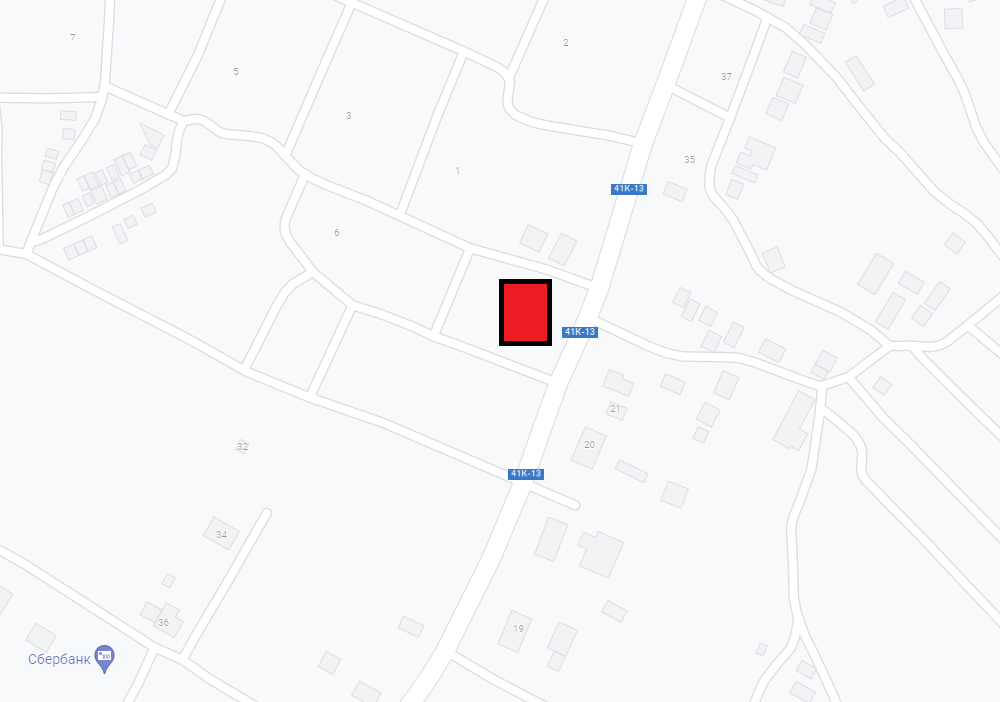 			Испрашиваемый земельный участокГрафическая схема размещения торгового павилиона в д.Торосово,Идентификационный номер 5Координаты 59.518134, 29.561682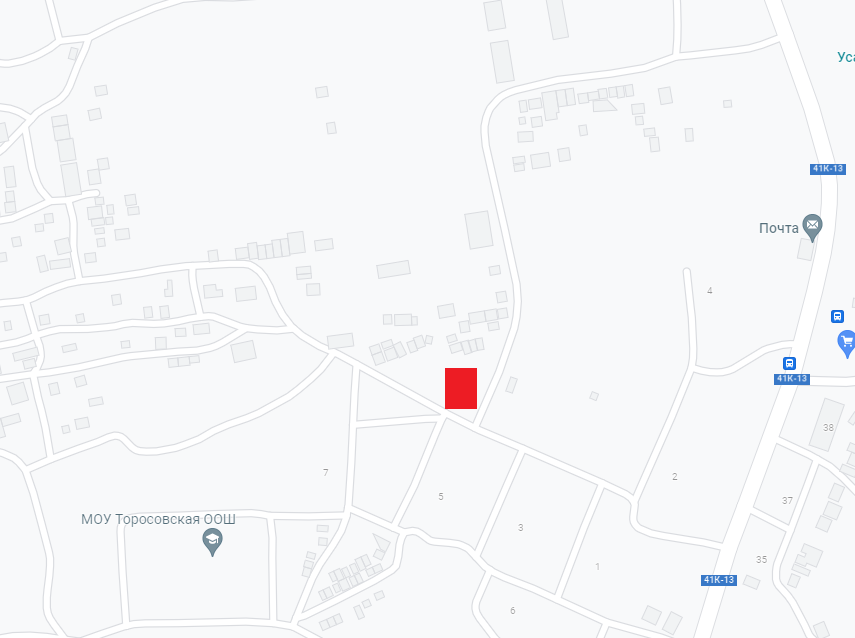 			Испрашиваемый земельный участокГрафическая схема торгового места в п.Сумино,Идентификационный номер 6Координаты 59.470495, 29.484253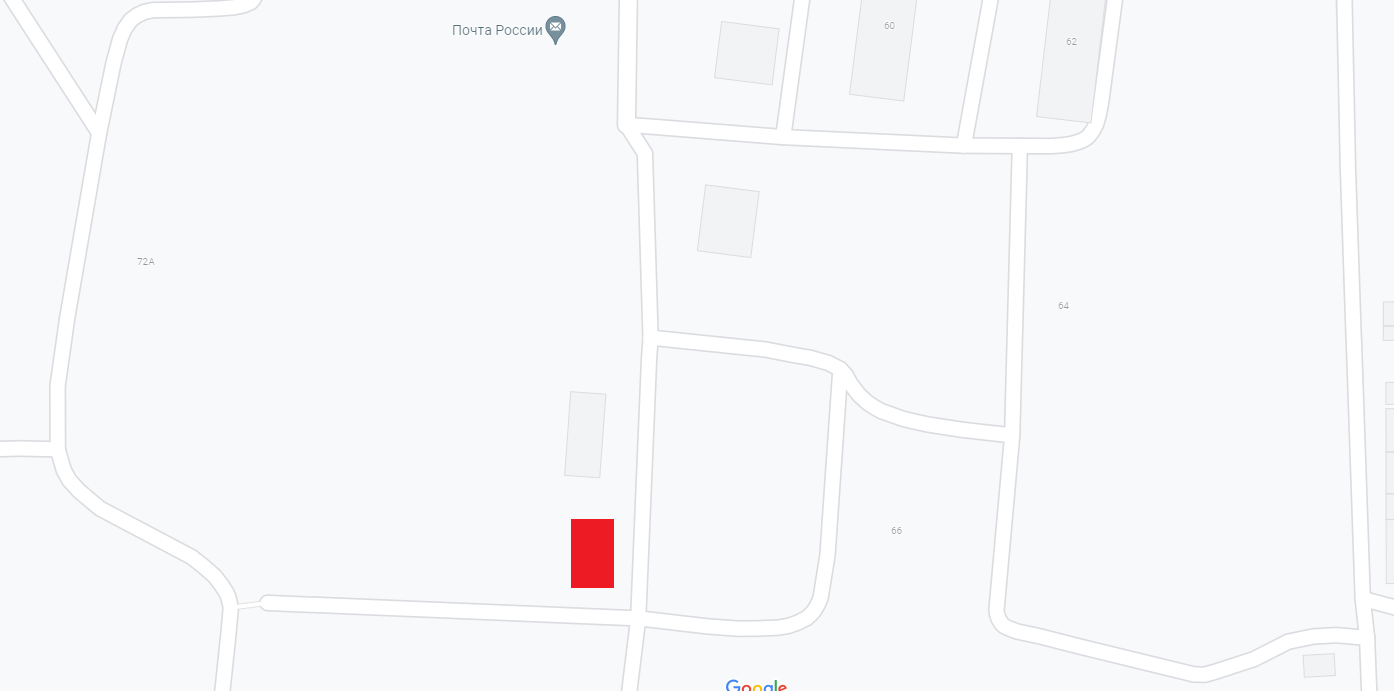 			Испрашиваемый земельный участокГрафическая схема размещения мобильного торгового объекта в д. Везиково,Идентификационный номер 7Координаты  59.511531, 29.606548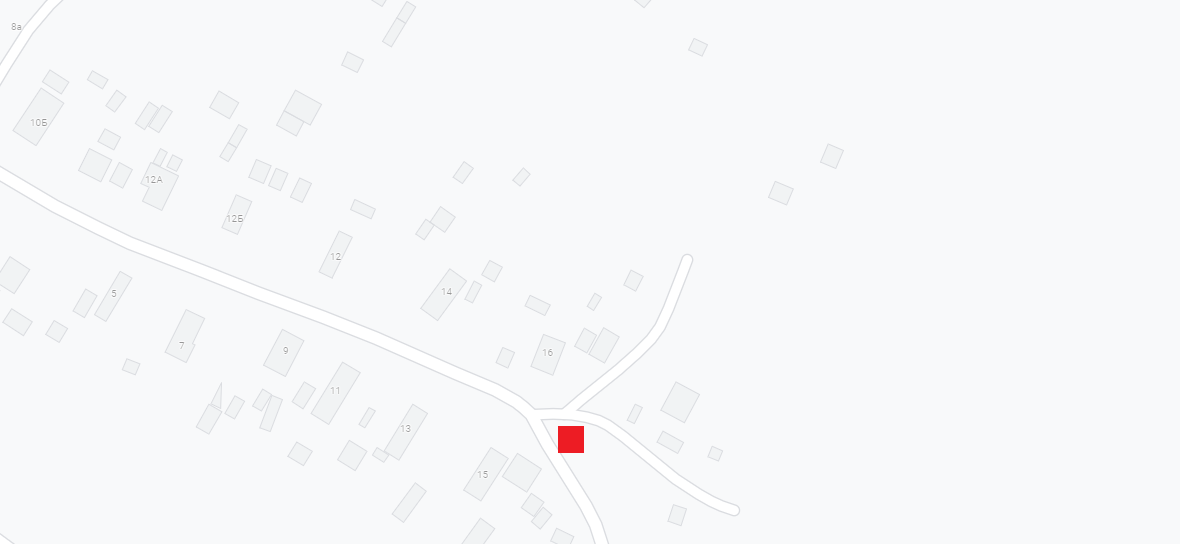 			Испрашиваемый земельный участокГрафическая схема размещения мобильного торгового объекта в д.Курголово,Идентификационный номер 8Координаты  59.504837, 29.605251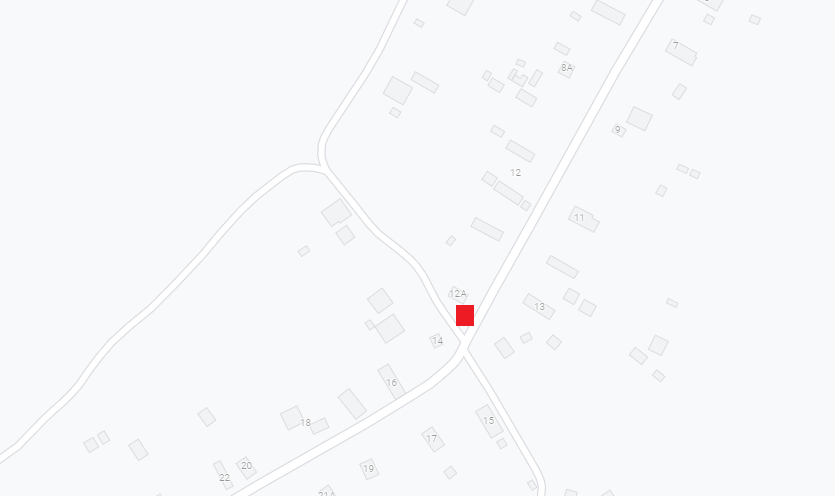 			Испрашиваемый земельный участокГрафическая схема торгового места в д.Муратово,Идентификационный номер 9Координаты  59.562457, 29.562733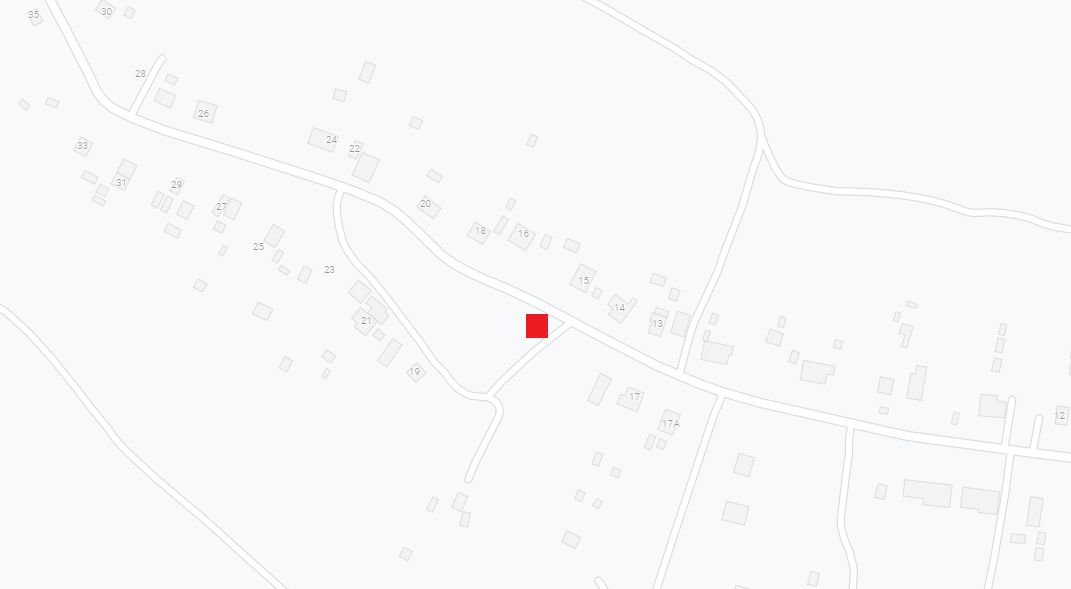 			Испрашиваемый земельный участокГрафическая схема торгового места в д.Горки,Идентификационный номер 10Координаты  59.561298, 29.631757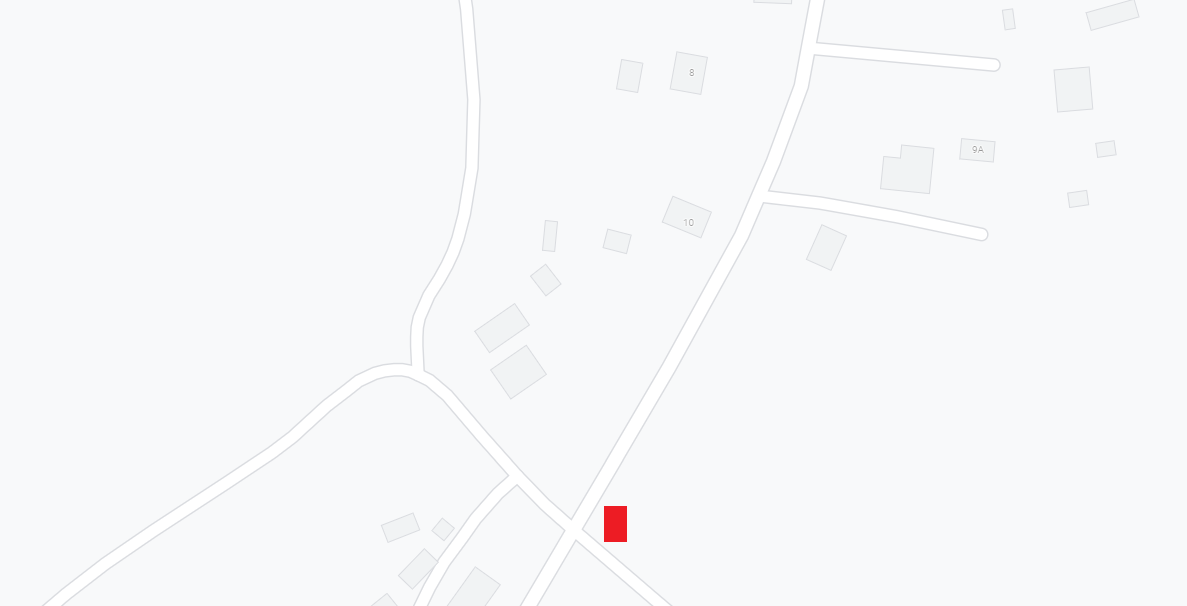 			Испрашиваемый земельный участокГрафическая схема торгового места в п.Сельцо,Идентификационный номер 11Координаты  59.626229, 29.536874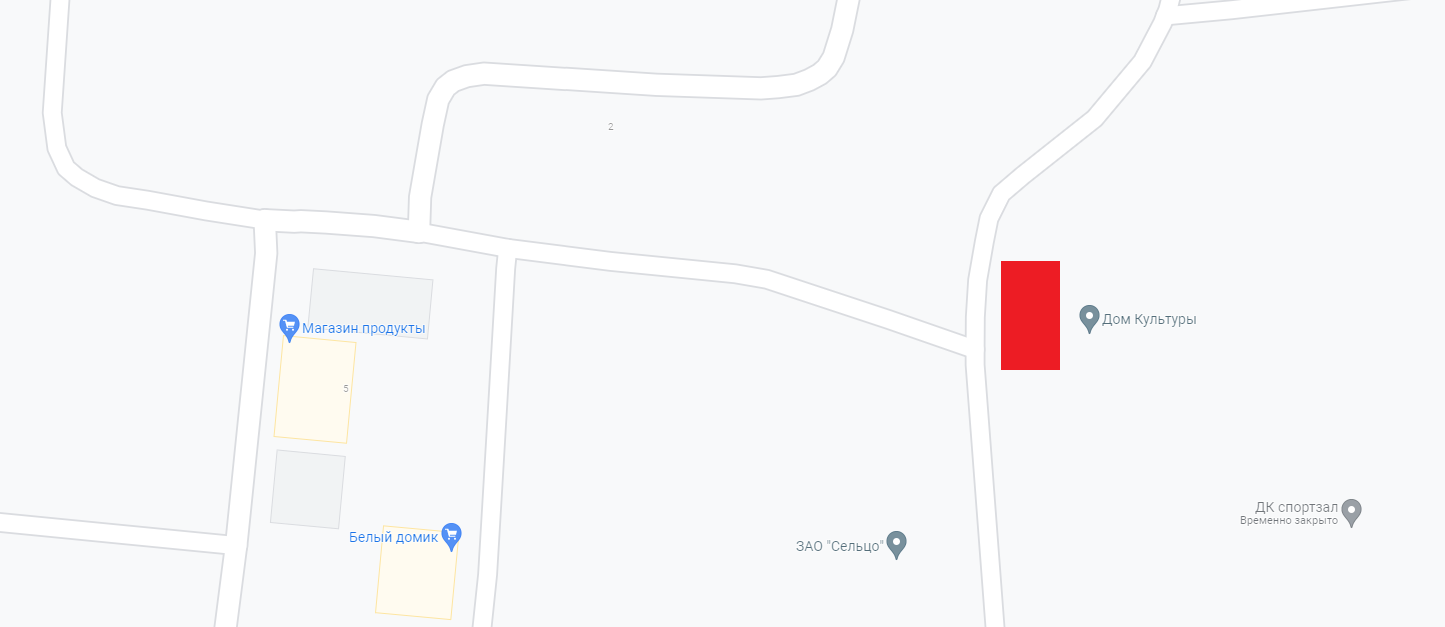 			Испрашиваемый земельный участокГрафическая схема размещения мобильного торгового объекта в д.Слободка,Идентификационный номер 12Координаты  59.602863, 29.514096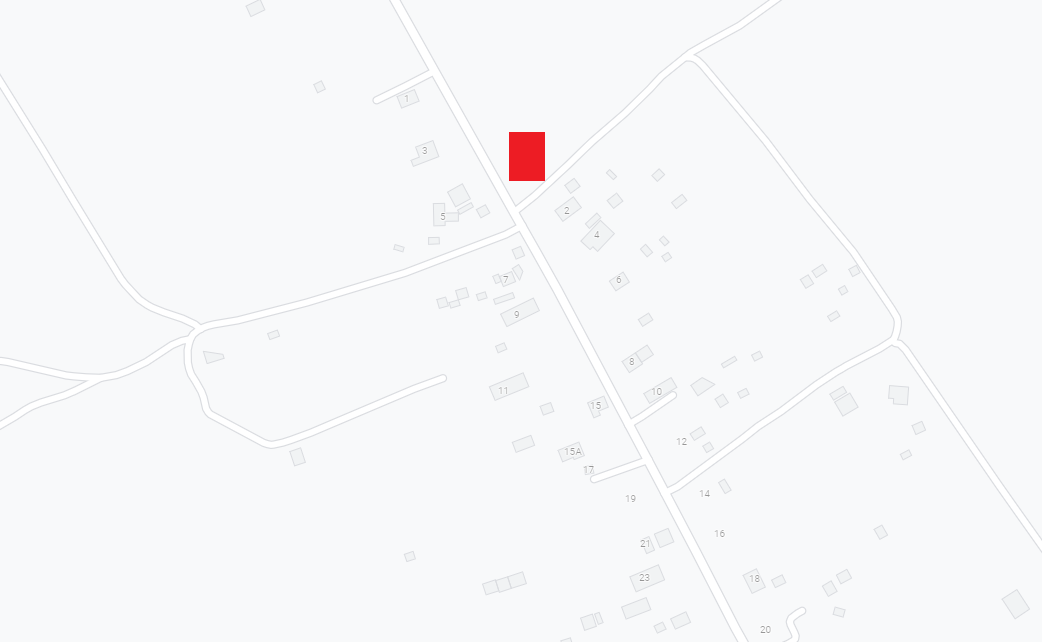 			Испрашиваемый земельный участокГрафическая схема размещения мобильного торгового объекта в д.Шёлково,Идентификационный номер 13Координаты  59.639403, 29.444267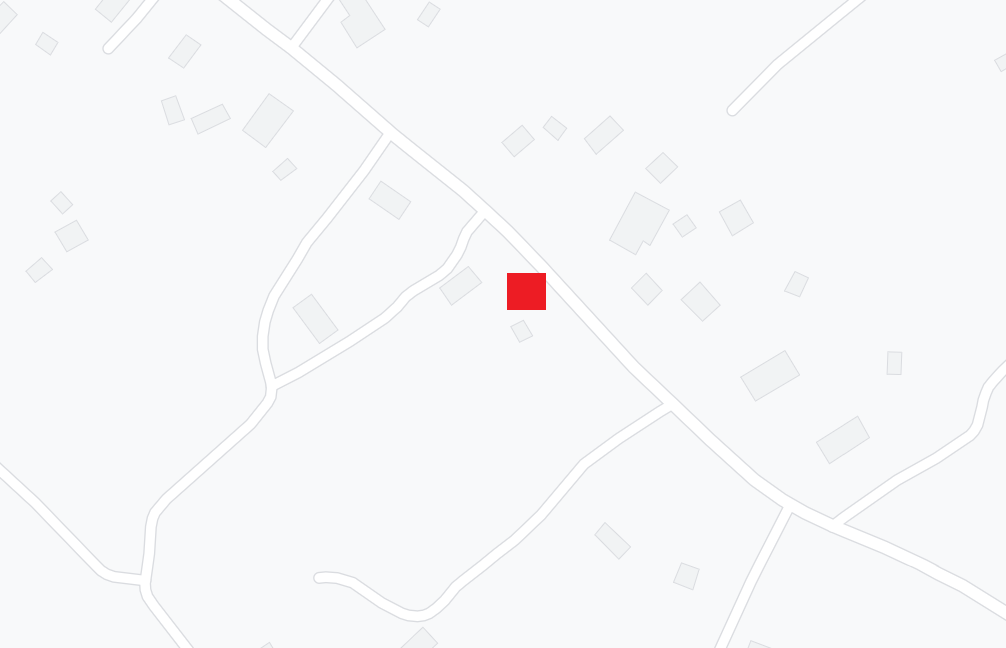 			Испрашиваемый земельный участокГрафическая схема размещения мобильного торгового объекта в д. Модолицы,Идентификационный номер 14Координаты  59.659421, 29.482135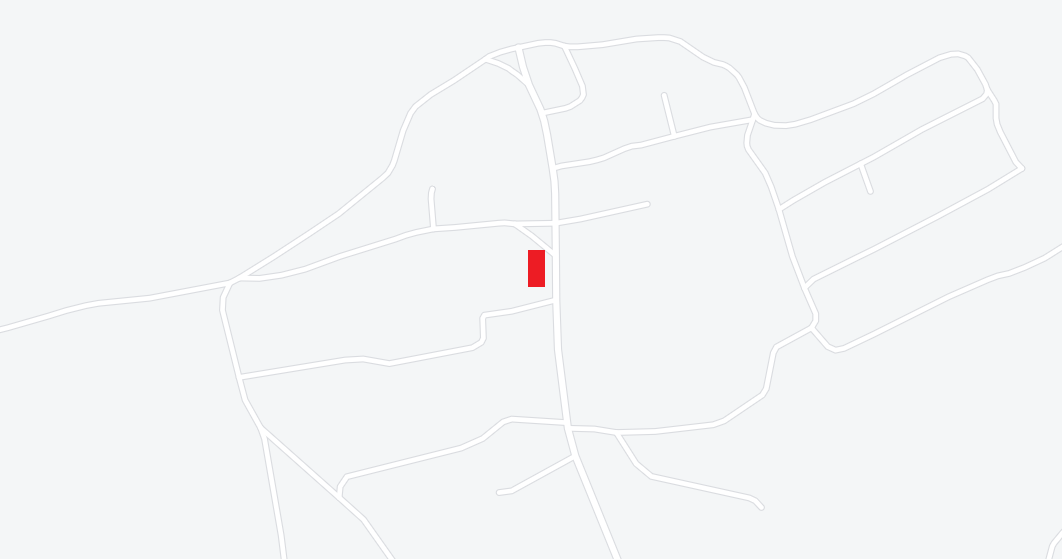 			Испрашиваемый земельный участокГрафическая схема размещения мобильного торгового объекта в д. Кивалицы,Идентификационный номер 15Координаты  59.626229 29.536874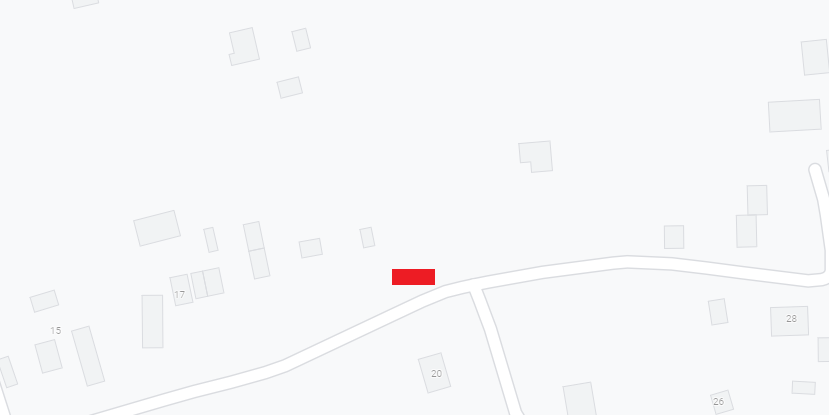 			Испрашиваемый земельный участокГрафическая схема размещения мобильного торгового объекта в д.Добряницы,Идентификационный номер 16Координаты  59.648023, 29.489171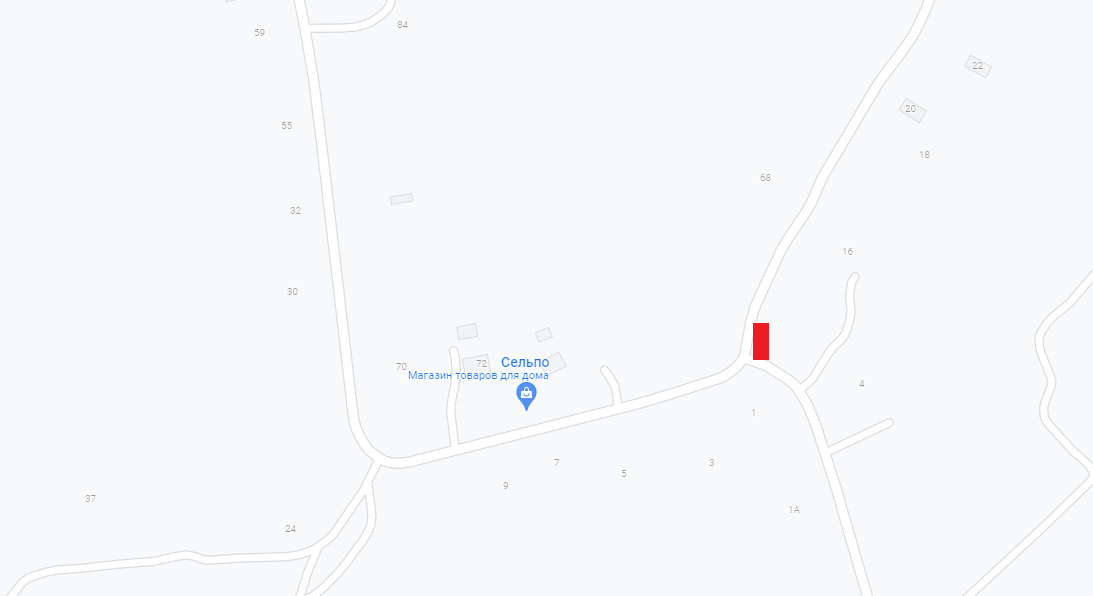 			Испрашиваемый земельный участокГрафическая схема размещения мобильного торгового объекта в д. Анташи,Идентификационный номер 17Координаты  59.634000, 29.565999			Испрашиваемый земельный участокИнформация о НТОИнформация о НТОИнформация о НТОИнформация о НТОИнформация о НТОИнформация о лице, осуществляющем торговую деятельность в НТОИнформация о лице, осуществляющем торговую деятельность в НТОИнформация о лице, осуществляющем торговую деятельность в НТОРеквизиты документов на размещение НТОЯвляется ли лицо, осуществляющее торговую деятельность в НТО, субъектом малого и(или) среднего предпринимательства или самозанятым (да/нет)Период размещения НТОПериод размещения НТОИдентификационный номер НТОМесто размещения НТО (адресный ориентир)Вид НТОПлощадь НТОСпециализация НТОНаименованиеИННКонтактный телефон (по желанию)Реквизиты документов на размещение НТОЯвляется ли лицо, осуществляющее торговую деятельность в НТО, субъектом малого и(или) среднего предпринимательства или самозанятым (да/нет)с (дата)по(дата)1234567891011121д. Клопицы, площадь между д.13 и д.14Торговое место400 кв.м.Промышленные и непродовольственные товары-----28.11.202228.11.20292д. Ольховоавтолавка20 кв.м.смешанный ассортимент-----28.11.202228.11.20293д. Гребловоавтолавка20 кв.м.смешанный ассортимент-----28.11.202228.11.20294д. Торосово площадка рядом с киосками, с торца дома № 6торговое место450 кв.м.продовольственные товары, непродовольственные товары-----28.11.202228.11.20295д. Торосово Торговый павильон24,4 кв.м.продовольственные товары, непродовольственные товарыИП Бухтина Л.А.471700120195--да28.11.202228.11.20296п. Сумино на площадке возле магазина «Полянка»торговое место200 кв.м.продовольственные товары, непродовольственные товары-----28.11.202228.11.20297д. Везиковоавтолавка50 кв.м.продовольственные товары, непродовольственные товары-----28.11.202228.11.20298д. Курголовоавтолавка50 кв.м.продовольственные товары, непродовольственные товары-----28.11.202228.11.20299д. Муратовоторговое место100 кв.м.------28.11.202228.11.202910д. Горкиторговое место100 кв.м.------28.11.202228.11.202911п. Сельцо, площадь перед зданием Сбербанка и офиса ЗАО «Сельцо»торговое место759 кв.м.промышленные продовольственные товары, непродовольственные товары-----28.11.202228.11.202912д. Слободкаавтолавка20 кв.м.промышленные продовольственные товары, непродовольственные товары-----28.11.202228.11.202913д. Шёлковоавтолавка20 кв.м.промышленные продовольственные товары, непродовольственные товары-----28.11.202228.11.202914д.Молодицыавтолавка20 кв.м.промышленные продовольственные товары, непродовольственные товары-----28.11.202228.11.202915д. Кивалицыавтолавка20 кв.м.промышленные продовольственные товары, непродовольственные товары-----28.11.202228.11.202916д. Добряницыавтолавка20 кв.м.промышленные продовольственные товары, непродовольственные товары-----28.11.202228.11.202917д. Анташиавтолавка20 кв.м.промышленные продовольственные товары, непродовольственные товары-----28.11.202228.11.2029